在华图，成就事业辉煌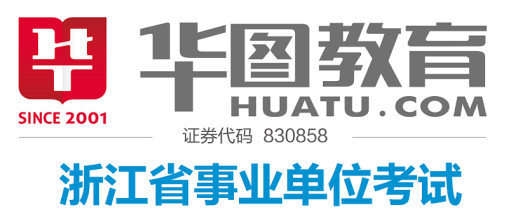 2017年浙江省事业单位联考职测•综合•面试速记手册华图浙江分校&浙江事业单位项目中心联合出品综合应用能力（A/B）综合应用能力材料阅读方法一、基础理论（一）怎么读1.时间原则2.勾划原则3.批注原则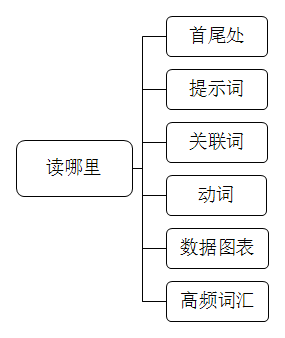 （二）读哪里（三）读什么1.事件四要素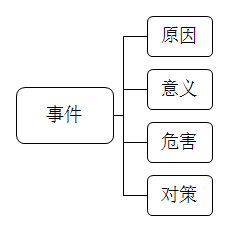 2.政府运行基本要素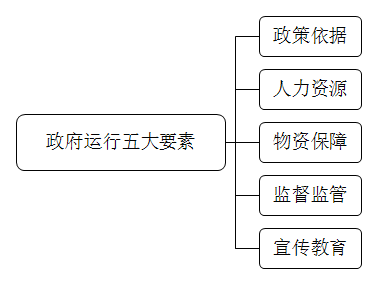 文章写作预测1：新能源【预测话题】新能源【话题分析】新能源：又称非常规能源。是指传统能源之外的各种能源形式。具体则是指刚开始开发利用或正在积极研究、有待推广的能源，如太阳能、地热能、风能、海洋能、生物质能和核聚变能等。部分可再生能源利用技术已经取得了长足的发展，并在世界各地形成了一定的规模。生物质能、太阳能、风能以及水力发电、地热能等的利用技术已经得到了应用。中国政府高度重视可再生能源的研究与开发。国家经贸委制定了新能源和可再生能源产业发展的“十五”规划，并制定颁布了《中华人民共和国可再生能源法》，重点发展太阳能光热利用、风力发电、生物质能高效利用和地热能的利用。在国家的大力扶持下，中国在风力发电、海洋能潮汐发电以及太阳能利用等领域已经取得了很大的进展。在税收方面，2008年9月，财政部、国家税务总局出台《关于执行资源综合利用企业所得税优惠目录有关问题的通知》，指出企业自2008年1月1日起以《资源综合利用企业所得税优惠目录》中所列资源为主要原材料，生产《目录》内符合国家或行业相关标准的产品取得的收入，在计算应纳税所得额时，减按90%计入当年收入总额。同年12月，《关于资源综合利用及其他产品增值税政策的通知》出台，规定对利用风力生产的电力实现的增值税实行即征即50%的政策。对销售自产的综合利用生物柴油，实行增值税先征后退政策。各国政府普遍把发展节能环保汽车看成实现其能源环境政策和汽车工业可持续发展的重要组成部分。对我国汽车产业而言，“十一五”以来，国家采取了一系列对策，2011年9月7日，财政部、发改委、工信部签署“关于调整节能汽车推广补贴政策的通知”（财建[2011]754号），并在2011年10月1日起实施，主要是将纳入补贴范围的节能汽车门槛提高。这些措施鲜明地表达了政府促进汽车节能减排工作的决心和对汽车产品“抑大扬小”的态度。2012年7月9日，国务院正式公布《节能与新能源汽车产业发展规划（2012-2020年）》，规划称新能源汽车产业发展将以纯电驱动为新能源汽车发展和汽车工业转型的主要战略取向，当前重点推进纯电动汽车和插电式混合动力汽车产业化。【参考材料】1.国家能源局已经下放或取消64%的行政审批事项，并将按照“放管服”改革要求进一步下放，一个市场监管司、18个能源监管派出机构的架构和400余众的监管队伍，无论是监管人员队伍还是技术力量明显不足，难以适应新常态下能源监管日趋紧迫、日趋繁重的监管形势，难以适应“权力和责任同步下发，调控和监管同步加强”的改革要求。特别是当前主要采用传统的现场监管方式开展工作，更是加剧了监管力量不足与日趋繁重的监管任务之间的矛盾。多年来，受传统“政府监管”范式的影响，监管理念和思路缺乏创新。“政府监管”一元，监管手段单一，政府监管部门主要依靠强制手段，使监管权无法在多主体中分配，政府的作用提前发挥，政府以外其他社会群体的功能没有得到有效释放。2.2017年5月16日，由中国欧盟商会主办，Vestas承办的“中欧清洁能源转型伙伴关系圆桌会”在北京成功召开，来自欧盟使团、国家能源局、国家可再生能源中心、相关研究机构、中欧企业代表等80多人参会，共同讨论中欧清洁能源转型路线图、中欧绿色能源电力消费伙伴关系等热点问题。欧盟使团表示，中欧都是世界上重要的经济体，是推动落实《巴黎气候协议》和加快全球清洁能源转型的坚定助力方，双方在包括碳排放交易和清洁技术领域的成功合作已结出丰硕的成果。近年来，中欧政府间能源交流合作机制不断完善，共同发布了《中欧城镇化伙伴关系共同宣言》、《中欧能源安全联合声明》、《中欧关于促进电力市场相关合作的联合声明》，宣布建立中欧能源消费国战略伙伴关系。3.南京市近日发布的《促进快递业持续健康发展若干措施的通知》指出，南京将加快推动快递行业转型升级，推动快递企业使用新能源汽车。通知明确支持快递企业与市内新能源汽车制造商合作，通过定制生产、融资租赁等方式使用新能源汽车。鼓励快递企业使用新能源车辆开展市内中转和末端收递业务，对按相关规范喷涂统一专用标识的快递服务新能源车辆在城市通行、短暂停靠等方面给予便利，同时可享受直接发放通行证、优先停靠道路停车泊位且1小时内免费等相关优惠政策。 【预测题目】请以“如何促进新能源的发展”为话题，联系实际，写一篇文章。要求：（1）见解明确、深刻；（2）论证严密；（3）思路明晰，语言流畅；（4）总字数1000～1200字。【题目分析】1.“见解明确”表明文章写作中，观点要明确，不能含糊不清、模棱两可；“深刻”表明看问题需要能够透过现象看本质，具有一定的思想性。2.“论证严密”说明虽然题干要求是写一篇文章，但是符合论证严密要求的文体只有议论文，故此题实则要求写一篇议论文，“语言流畅”也是议论文的基本要求。“思路清晰”并不意味着分条列项，而是意味着文章的写作要有一定的逻辑，比如先什么，后写什么，要有一定的谋篇布局。3.“如何促进新能源的发展”为话题写一篇议论文，从这一话题可知我们的中心论点只能围绕如何促进新能源的发展而展开，第一则材料反映的是我们国家能源管理的现状，第二、三则材料反映的是解决新能源问题的途径，国际合作与政府引导，从这三则材料可知出题人的意图在于如何采取措施发展新能源，故中心论点为发展新能源迫在眉睫。对于一篇议论文来讲，应当论点明确，论证有力，语言流畅。【高分文章】发展新能源的美好愿景新能源是针对传统能源而言的，具体是指刚开始开发利用或正在积极研究、有待推广的能源，如太阳能、地热能、风能、海洋能、生物质能和核聚变能等。当今世界人口剧增，工业快速发展，对传统能源的需求量与日俱增，而传统能源总量却在不断缩减，难以为继，并且大多传统能源会对环境产生不同程度的破坏，由此产生了一系列环境问题，如雾霾、沙尘暴、白色污染等，因而发展新能源迫在眉睫。发展新能源需要国家起主导作用。发展新能源需要大量的财力及智力支持，仅仅依靠企业自身的实力则往往难以承受，因而需要国家加大科技创新政策的支持力度，加强能源科技攻关和先进技术装备推广应用，推动取得重点突破，切实增强产业发展核心竞争力；加强新能源法治建设，进一步消除体制机制障碍，努力营造良好的发展环境；在税收上对新能源企业有一定程度上的减免，以减轻新能源企业的负担；同时加大对高等院校的新能源重点实验室课题的资金投入与技术支持。唯有此，才能真正发挥国家的主导作用，促进新能源的发展与利用。发展新能源需要群众的参与。其实新能源并非远离我们的生活，而是存在我们的身边，比如新能源汽车。由于新能源汽车属于新生事物，起步之初时难以避免的在设计与关键技术领域相较燃油汽车并不完善，尤其是配套基础设施，如续航问题一直饱受争议。但是随着环境问题的日益严重，国家开始不断加大对于新能源汽车的扶持力度，完善其配套基础设施的建设，对消费者的补贴都较之前有大幅度的提升。对于新能源汽车的发展，不能仅靠政府的支持，最重要的支持在于消费者。如今新能源汽车在安全性方面已经得到了权威部门的认证，并且国家也在全面推进充电桩的建设，以解决新能源汽车的续航问题，所以我们在选购汽车的时候可以根据自己的实际情况考虑购买新能源汽车，用自身的行动为国家发展新能源贡献力量。发展新能源离不开企业自身的努力。很多人认为发展新能源仅仅是国家的事，其实不然。2016“全球新能源企业500强”名单中，中国企业占据193家，入选企业数依旧占据绝对优势，远多于排名第二的美国。这正说明发展新能源的主力军是企业，只要企业能抓住国家大力扶持新能源的政策东风，实现超越式发展是完全有可能的。为此企业应该不断加大对于新能源的投资，引进专业的人才，并且加强与国际知名企业的合作，通过合作在短时间内进行技术升级，以实现弯道超车。在今年上半年燃油汽车出现环比下降的情况下，新能源汽车却呈现40%的增长，尤其是比亚迪汽车领跑整个新能源汽车企业，正得意于其对技术研发的重视。发展新能源不能是一句空口号，而应该化为全国自上而下的实际行动，因为这是关系到子孙后代能否有一片生存净土以及能否有充足的能源以供后续发展的大事，所以新能源的发展与利用永远在路上。文章字数：1107字【文章分析】此篇文章论点明确，发展新能源迫在眉睫为总论点，分论点为“发展新能源需要国家起主导作用”“发展新能源需要群众的参与”“发展新能源离不开企业自身的努力”。文章以新能源的概念以及我国传统能源的现状从而引出发展新能源迫在眉睫这一中心论点，因为无论从传统能源剩余总量上来看，还是从传统能源引起的环境污染问题上来看，这一引出中心论点的方法都增强了其说服力。从论证方面来看，文章较好地使用了举例论证，例子充分，言简意赅，恰到好处。对于需要“联系实际”的文章来讲，“联系实际”最好的方式就是举例子，“事实胜于雄辩”。此篇文章的优点在于紧扣命题人的意图，通过三则材料，选择了“怎么办”的分论点结构，从公民、企业和国家三个角度解答了怎么才能做到发展新能源。三个分论点环环相扣，逐步深入，紧紧围绕着中心论点展开，论证严密。文章写作预测2：人工智能【预测话题】人工智能【话题分析】2017年3月5日上午，国务院总理李克强作政府工作报告，指出要加快培育壮大包括人工智能在内的新兴产业。人工智能首次被写入了政府工作报告。人工智能人工智能（Artificial Intelligence），英文缩写为AI。它是研究、开发用于模拟、延伸和扩展人的智能的理论、方法、技术及应用系统的一门新的技术科学。人工智能可以对人的意识、思维的信息过程的模拟。人工智能不是人的智能，但能像人那样思考、也可能超过人的智能。2017年7月20日，《国务院关于印发新一代人工智能发展规划的通知》发布（以下称《规划》），明确了我国新一代人工智能发展的战略目标：到2020年，人工智能总体技术和应用与世界先进水平同步，人工智能产业成为新的重要经济增长点，人工智能技术应用成为改善民生的新途径；到2025年，人工智能基础理论实现重大突破，部分技术与应用达到世界领先水平，人工智能成为我国产业升级和经济转型的主要动力，智能社会建设取得积极进展；到2030年，人工智能理论、技术与应用总体达到世界领先水平，成为世界主要人工智能创新中心。《规划》还强调，要充分利用已有资金、基地等存量资源，发挥财政引导和市场主导作用，形成财政、金融和社会资本多方支持新一代人工智能发展的格局，并从法律法规、伦理规范、重点政策、知识产权与标准、安全监管与评估、劳动力培训、科学普及等方面提出相关保障措施。【参考材料】1.何为人工智能？简单来说，就是用机器去实现所有目前必须借助人类智慧才能实现的任务。人工智能至今已有61年的发展历程，直到2006年“深度学习”神经网络的提出，才取得了突破性进展。2013年，深度学习算法在语音和视觉识别领域取得成功，识别率分别超过99%和95%。中科院自动化所模式识别国家重点实验室副主任陶建华指出，“深度学习”已经在人脸识别、手写识别、语音识别、语义理解、机器翻译等范围内产生了大规模的应用，同时还在无人驾驶汽车、智能服务机器人等一系列代表未来技术的产品中发挥着举足轻重的作用。“深度学习算法体现出来的高性能，掀起了新一代人工智能技术的革新浪潮。”陶建华说。国际上，人工智能领域的创新创业日趋活跃。截至2015年，全球人工智能初创企业已有855家，横跨13个门类，总估值超过87亿美元。各大科技巨头更是不遗余力。2013年，在深度学习领域走在前沿的两位著名学者分别加盟谷歌和脸书；2014年，谷歌以4亿美元收购开发“阿尔法围棋”的深度思维公司；2015年，丰田重金聘用美国国防部机器人技术专家普拉特，宣布将在未来5年投资10亿美元开展人工智能研究；2015年，亚马逊和微软都在其云计算软件平台上增添了机器学习技术，以便从海量数据中发现模式并作出预测。市场研究公司IDC预测，到2020年，机器学习应用市场将达到400亿美元，其中60%的应用将运行在4家公司的平台上，即亚马逊、谷歌、IBM和微软。根据市场研究机构艾瑞的数据，国内已有近百家人工智能领域的创业公司，60余家获得投资，共计29.1亿元。其中旷视科技、优必选、云知声等创业公司已崭露头角。以科大讯飞为代表的国内企业，在语音和视觉识别领域处于国际领先水平。百度、腾讯、阿里巴巴近年来均在人工智能领域发力：百度招揽了著名深度学习专家吴恩达，推出度秘等人工智能产品，成立无人驾驶事业部；腾讯推出撰稿机器人，开放视觉识别平台腾讯优图，成立腾讯智能计算与搜索实验室；阿里巴巴开放了国内首个人工智能计算平台，推出阿里客服机器人平台等。2.人工智能是新一轮产业变革的核心驱动力，也是当前各路资本关注的焦点领域。以特色产业和新兴产业集聚为主要特征的特色小镇，是我国城镇化进程中的全新尝试和探索，也蕴藏着巨大的市场机遇。把人工智能与特色小镇这两种热门的模式互相嫁接，其“钱”景显然是值得期待。但是人工智能却在发展的过程中沦为特色小镇项目建设的噱头，人工智能特色小镇的发展也就难以避免会走向房地产化，导致人工智能和特色小镇的“两败俱伤”。这是因为，人工智能特色小镇的特点在于“人工智能”。在小镇的建设中，必须下大力气打造与人工智能发展相配套的产业体系，使更多创新要素加速集聚，并进一步迸发出发展的活力。如果在特色小镇建设中忽视了这一点，把主要精力放在盖楼建房上，则人工智能的发展必然停滞不前，也就不能使特色小镇成为我国城镇化进程中新的经济增长点。特色小镇的特色，关键在于产业特色。在把人工智能与特色小镇建设相融合的过程中，必须立足长远，突出人工智能这一产业特色，强化内涵建设，适度确定城镇规模，形成良好的产城互动，防止借人工智能之名行房地产之实。唯有如此，才能避免重演过去在产业园和新城建设中多次出现过的运动式造城现象，才能使特色小镇真正发展壮大。3.最近与张祥龙、秋风、盛洪等有一个湖畔对话，谈及微软机器人诗人小冰的诗集《阳光失了玻璃窗》。秋风提出的问题是有代表性的：“人之所以异于人工智能者几希”。如果机器人连诗都能写了，那人之为人，还剩下什么呢？讨论来讨论去，有一个重要“发现”：人是生出来的。人是生出来的，三岁小孩子都知道，难道还算发现吗？可按张祥龙的解释，除了儒家，世界各大宗教，解释人的来源，都不强调是爹妈生的，而说是上帝造的。只有儒家，把亲亲，把生活意义，道德来源，归结到家上来，认为人是爹妈生出来的，把这作为人之为人的最初的道理，他说“这是极罕见的”。小冰不是“生”出来的，是“造”出来的。造的原理与上帝造人，共享同一套逻辑。生出来的，与造出来的，其中区别，是技艺（ART）与技术的区分。小冰作的诗，应归入技术。以往的技术是与时间无关的，东西造出来后，像歌里说的，“从前这样，你现在还是这样，就是你这样我也爱”。但技艺具有“入时”的特征，可以辩析出当下此在的体验的细微不同，此一时，彼一时。在这点上，小冰还在学习。沿着爹妈生的这一思路，又发现，生的有身有心，造的有心但没有身。小冰诗集里老在提心，特别是伤心一词。看来有心了。但这个心与情是什么关系呢？制造小冰的科学家提情感计算，但情感的本质并非计算。说一个人重情感，往往与说他不会算计差不多。小冰的情让人总觉得在哪点上有点不对劲。她的情像她自己说的是“用别人的心”。原来，小冰没有身体，所以相对于什么得进而快乐，相对于什么失进而痛苦，就显得根据不足。所以还是有爹妈好，生出人的肉身，使心有所托付。看来，中华民族没有象像其它宗教那样，认为人是造出来的，而是老实承认人是爹妈生的，在人类进入人工智能奇点时刻，具有多么重要的意义。由此看，人与人工智能的关系，本质上在于，一个有自我，一个没有自我。自我是司机，是目的；没自我就只能被驾驭，是手段。人是什么？以往只认识到我思故我在，人以计算为本质。小冰让人认识到我魅故我在，人靠意义而存在。而返魅的关键，就是要让心找到自己的身，用体来验。身体固然只是一副皮囊，但有它与没它，决定了一个个体在他的上下文语境中的存在位置。就象大海航行，有明灯与没有明灯，决定自己处于遮蔽状态，还是澄明状态。面对人工智能，人要做的，是孔子说的“各居其位”。【预测题目】请以“人工智能”为话题，结合材料，联系实际，写一篇议论文。要求：（1）见解明确、深刻；（2）论证严密；（3）思路明晰，语言流畅；（4）总字数1000～1200字。【题目分析】1.以“人工智能”为话题写一篇议论文，从题干上看这是给考生一个论题，需要考生根据给定的材料自选论证角度，自拟题目。对于一篇议论文来讲，应当论点明确，论证有力，语言流畅。2.“根据材料，结合互联网时代的背景”表明要结合“互联网+”时代背景下和当下现实中的案例，而且材料中给的案例有限，应当注重从材料外寻找,这点很重要，体现文章的区分度，尤其在观点正确的情况下，事实与观点的衔接也就是论证逻辑尤为重要，考场上80%的考生只会抄取材料中的事实论据，而不能体现个人的积累，自然要被那些能够旁征博引、事实选取典型、新颖、广泛的考生所淘汰。3.“见解明确、深刻”是指直接明了的表达自己的观点，在这里观点可能是对于材料事实的总结，也可能是对于某种时间或者观点的看法与解决问题的措施等，能够透过现象看本质，思辨的、全面的认识是体现深刻的关键，就本题而言，话题为“人工智能”，材料主要讲的是人工智能对人类的影响，那么就要结合资料深刻理解人工智能对人类的影响。4.“论证严密”即要有用论据证明论点的过程，体现议论文的逻辑结构，论证详实；“思路明晰”意味着文章的写作要有一定的逻辑，比如先什么，后写什么，要有一定的谋篇布局。“语言流畅”是文章最基本的要求，得高分还需要语言的表达具有一定的风格特点和文采，语言流利、畅达、无病句、无歧义。5.对于字数的要求不能忽略，这里的要求是“1000-1200字”，所以字数的不能低于1000字更不能超过1200字。	【高分文章】理性看待人工智能 应对未来无限可能当前科技界和互联网行业最为热门的话题是“人工智能”。谷歌、亚马逊、Facebook、微软等领先公司正尝试制定关于人工智能的一系列标准，但还处于投入和探索阶段。我国近乎与发达国家处于同一起跑线，科大讯飞、百度、腾讯、滴滴等不少中国高科技公司都建立了自己的人工智能研究机构，但在参与竞争的过程中，也出现了众多“水土不服”的现象，因此我们需要理性看待人工智能，好好蓄力、精准发力，全力应对未来无限可能。人工智能将是改变中国人的生活生产方式的重要力量。所谓“人工智能”是指开发用于模拟、延伸和扩展人的智能的理论、方法、技术及应用系统的一门新的技术科学，被称为“最强有力的创新加速器”“驱动未来的动力”。今年7月，国务院对新一代人工智能发展进行了全力的规划，明确了人工智能在我国的战略发展目标，因为中国的人工智能已成为一张令世界瞩目的闪亮名片，小到手机语音助手，大到智能机器人、无人驾驶等人工智能产品和技术广泛应用，很大程度上在快速地改变我们过去传统的生活和生产方式。比如2017年美国人工智能协会（AAAI）年会，原本宣布2017年1月底举行，正好和中国春节“撞车”。由于中国研究人员在人工智能领域的地位不可或缺，AAAI最终决定，将开会时间延迟一周，避开中国春节。科大讯飞、百度、腾讯、滴滴等不少中国高科技公司都建立了自己的人工智能研究机构，拥有巨大的用户群，掌握了人工智能深度学习进化所必需的海量数据。这是人工智能的发展趋势，我们必须理性接受，让人工智能充分在未来无限绽放。人工智能无论如何发展，充其量仍然只是个工具，必然存在一定的局限性。其一，人与人工智能的关系，本质上是有非常大的区别的，一个有自我，一个没有自我。例如诗人机器人小冰写有《我的爱人在哪》、《爱了我爱的诗人》等诗集。可她没有身体，找爱人的根据显得十分牵强。如果非要说与小冰的机器身有关的真情实感的话，恐怕只是会有“啊……，谁拔了我的插销”这样类似的情感诉求。永远也不可能如我们读《红楼梦》，拥有移情倾向，把自己想象成宝玉或黛玉。其二，人工智能威力再强大，在技术手段上的瓶颈会受到时代的限制，面临人类的高期望值的恐惧。如人工智能特色小镇，其特点是“人工智能”，而现在的小镇建设根本没有雨人工智能发展想配套的产业体系，可如果在特色小镇建设中忽视了这一点，把主要精力放在盖楼建房上，则人工智能的发展必然停滞不前，也就造成人工智能和特色小镇的“两败俱伤”。北京、上海等金融业发达的城市搞“基金小镇”，许多地方纷纷模仿，导致许多小镇变成了“空城”“鬼城”。这就是时代跟不上人工智能技术的典型。由此可见，理性对待和利用人工智能，才能在正确的时机发力。人工智能距离完美还有慢慢长路，在技术突破、政策环境、平台支撑、人才培养上还有大量工作要做。未来5到10年是全球新一轮科技革命和产业变革从蓄势待发到群体迸发的关键时期，希望我们对人工智能多一点理性，多一点自信，多一点支持，让科技稳步发展，更好地服务生活。（字数：1167字）【文章分析】此篇文章论点明确，“理性看待人工智能全力应对未来无限可能”为中心论点，分论点为“人工智能将是改变中国人的生活生产方式的重要力量”、“人工智能无论如何发展，充其量仍然只是个工具，必然存在一定的局限性。”这两个分论点很好地论证了人工智能对人类的影响。这二点足以说明可以从“为什么”的角度论证。在文章开头，交代了当前科技界和互联网行业最为热门的话题是“人工智能”，既然热门而且是新事物，所以就需要理性去看待，既看到人工智能的积极方面的影响，也能认识到人工智能有可能发展过程中的问题。结尾采用“总结+展望式”结尾。从论证方面来看，文章较好地使用了正反对比论证、假设论证、演绎论证，对伪科学的进行了解释说明，采用了举例论证，例子充分，言简意赅，恰到好处。文章写作预测3：家国情怀【预测话题】家国情怀【话题分析】“家国情怀”，是一个人对自己国家和人民所表现出来的深情大爱，是对国家富强、人民幸福所展现出来的理想追求，是对自己国家一种高度认同感和归属感、责任感和使命感。“修身、齐家、治国、平天下”。古往今来，这种高尚情怀极大地鼓舞士气、凝聚力量、振奋精神，既利国利民又利人利己。这样的情怀首先体现在充满爱民之情。当年，邓小平同志一句“我是中国人民的儿子，我深情地爱着我的祖国和人民”，赤子情怀溢于言表。“县委书记的榜样”焦裕禄，下乡看望一位生病的老大娘，虽素昧平生，却满含热泪地呼之为“娘”。视人民利益高于一切，常怀感恩之心，常怀惦念之情。这样的热爱，就是联系国家、民族与人民之间的血脉纽带。这样的情怀还体现在恪尽兴国之责。每个人都能把自己的事业与理想和我们的民族相融，和国家的发展相结合。在中华民族的历史长河中，精忠报国始终是激昂的主旋律。今天，在民族复兴的伟大征程中，我们要以一种历史责任感和使命感，敢于担当、勇于奉献，以主人翁姿态为共和国大厦添砖加瓦。要把对理想执著的追求，落实在爱岗敬业、争创一流业绩上。要讲道德，知荣辱，讲诚信，重责任，有作为。这样的情怀还体现在饱含奉献精神。为了国家好民族好，奉献和牺牲有时在所难免。“正是有了无数优秀儿女前仆后继、无怨无悔地付出、拼搏和牺牲，才有了辉煌灿烂的中华文明，才有了历经磨难却始终屹立在世界民族之林的伟大民族。【参考材料】1.8月19日下午，电影《战狼2》票房突破50亿元大关，将国产片票房纪录又推上了一个台阶。凭借骄人的票房，《战狼2》成功进入全球电影史票房排行前100名。这是亚洲电影首次入席，《战狼2》成为前100名里唯一一部非好莱坞电影。可以说，《战狼2》已经成为一种文化现象。其票房超出《泰囧》《捉妖记》《美人鱼》等曾经的国产电影票房冠军一大截的事实，充分说明爱国主义是中国民众内心最深沉的精神基因，是流淌在国民血脉里的文化寄托。这再次说明，只要秉承工匠精神，在艺术性上、制作上精益求精，爱国主义题材影视作品一定能够得到大家的认可，获得票房的回报。中华民族拥有5000年辉煌的文明史，也有100多年受屈辱、受压迫的历史。在国人心中，爱国主义情感难以磨灭。今日之中国，正前所未有地接近世界舞台中央；今天的中国人，正前所未有地把自己的足迹留在世界的各个角落。在国家、民族依然是世界交往主体的今天，高扬爱国主义既顺应了国民的历史情怀，也回应了国民的现实关切。2.家国情怀，与其说是心灵感触，毋宁说是生命自觉和家教传承。无论是《礼记》里修身齐家治国平天下的人文理想，还是《岳阳楼记》中“先天下之忧而忧，后天下之乐而乐”的大任担当，抑或是陆游“家祭无忘告乃翁”的忠诚执着，家国情怀从来都不只是摄人心魄的文学书写，更近乎你我内心之中的精神归属。那种与国家民族休戚与共的壮怀，那种以百姓之心为心、以天下为己任的使命感，就来自那个叫做“家”的人生开始的地方。《孟子》有言：“天下之本在国，国之本在家，家之本在身。”家是国的基础，国是家的延伸，在中国人的精神谱系里，国家与家庭、社会与个人，都是密不可分的整体。“国家好，民族好，大家才会好”，“小家”同“大国”同声相应、同气相求、同命相依。正因为感念个人前途与国家命运的同频共振，所以我们主动融家庭情感与爱国情感为一体，从孝亲敬老、兴家乐业的义务走向济世救民、匡扶天下的担当。家国情怀宛若川流不息的江河，流淌着民族的精神道统，滋润着每个人的精神家园。3.张伯苓(1876—1951)，原名寿春，字伯苓，生于天津，是中国著名教育家、奥运会在东方的最早倡导者，被誉为“中国奥运第一人”。他把教育救国作为毕生信念，创办南开中学、南开大学、南开女中、南开小学和重庆南开中学，形成了著名的南开教育体系，为国家培养了大批英才，被尊为“中国现代教育的一位创造者”。1937年7月，南开大学、南开中学被日军当做“抗日据点”，遭到持续轰炸、焚烧，文化殿堂沦为废墟，举世震惊。张伯苓的幼子张锡祜正在江西某空军基地紧张备战，得知消息，匆匆给父亲写下了这封信：“去年十月间大人于四川致儿之手谕，其中有引孝经句：‘阵中无勇非孝也’……望大人读此之后不以儿之生死为念！……倘有不幸虽负不孝之名，然为国而殉亦能慰双亲于万一也！”12天后，张锡祜奉命由江西吉安飞赴南京对日作战，在中途失事殉国，生命永远定格在了26岁。得知儿子上战场时，张伯苓就曾在对南开中学学生讲话中表露心绪：“前几天我接到四儿子的来信……我不因为儿子赴前线作战，凶多吉少而悲伤，我反而觉得非常高兴。这正是中国空军历史上光荣的第一页，但愿他们能把这一页写好！”8月，张伯苓收到电报：四子锡祜为国捐躯。得知噩耗后，张伯苓怔了许久后，对身边人说：“吾早以此子许国，今日之事，自在意中，求仁得仁，复何恸为。”【预测题目】请以“家国情怀”为主题，联系实际，写一篇文章。要求：（1）见解明确、深刻；（2）论证严密；（3）思路明晰，语言流畅；（4）总字数800～1000字。【题目分析】1.“见解明确”表明文章写作中，观点要明确，不能含糊不清、模棱两可；“深刻”表明看问题需要能够透过现象看本质，具有一定的思想性。2.“论证严密”说明虽然题干要求是写一篇文章，但是符合论证严密要求的文体只有议论文，故此题实则要求写一篇议论文，“语言流畅”也是议论文的基本要求。“思路清晰”并不意味着分条列项，而是意味着文章的写作要有一定的逻辑，比如先什么，后写什么，要有一定的谋篇布局。3.“家国情怀”为主题写一篇议论文，此属论题而非论点，范围很广，可以涉及的点很多，但是我们不能随便确立一个中心论点，必须结合材料进行立意，最后得出中心论点，第一则材料表面上看是在讲《战狼2》，实则重心为《战狼2》背后所透露出来的爱国情怀；第二则材料主要讲的是家国情怀的内涵，材料三则是张伯苓及其子张锡祜的感人至深的例子，通过父子俩的言行歌颂舍家为国的伟大情怀，这也属于家国情怀的内涵。从这三则材料可知出题人的意图在于让考生体会到什么是家国情怀，以及知晓家国情怀是中国人自古以来就具有的情怀，从而在今后的生活当中也能具备家国情怀，故中心论点为家国情怀是根植于中国人内心的真实情感，经久不衰，永绽光芒。对于一篇议论文来讲，应当论点明确，论证有力，语言流畅。【高分文章】中国人的家国情怀家国情怀是一个人对自己国家和人民所表现出来的深情大爱，是对国家富强、人民幸福所展现出来的理想追求，是对自己国家一种高度认同感、归属感、责任感和使命感。家国情怀是根植于中国人内心的真实情感，经久不衰，永绽光芒。家国情怀是一种舍家为国的情怀。中华民族是世界上唯一没有中断过历史的民族，这与根植于中国人内心的家国情怀不无关系，每当国家处于危难之际，无数热血青年上阵杀敌，舍家为国。张伯苓的幼子张锡祜曾经在写给其父的书信中言道，倘有不幸虽负不孝之名，然为国而殉亦能慰双亲于万一也！后来张锡祜在一次奉命由江西吉安飞赴南京对日作战时，在中途失事殉国，生命永远定格在了26岁。张伯苓得知噩耗后，怔了许久后，对身边人说：“吾早以此子许国，今日之事，自在意中，求仁得仁，复何恸为。”如果张伯苓、张锡祜父子俩没有舍家为国的家国情怀，那么张锡祜将还能做到无惧战争的残酷誓死御敌吗？张伯苓还能理解儿子殉国的行为，没有落入老年丧子的悲恸中无法自拔吗？答案恐怕不言而喻，正是家国情怀让父子俩彼此相互理解，共同选择了舍家为国。家国情怀是一种责任担当的情怀。梁启超曾言，知责任者，大丈夫之始也；行责任者，大丈夫之终也，可见责任担当一直是国人重视的精神品质，同时，这种情感是超越时代的。从李清照“生当作人杰，死亦为鬼雄”的壮志豪情；到夏明翰“砍头不要紧，只要主义真，杀了夏明翰，还有后来人”的慷慨赴义；再到廖俊波“让人民幸福是最美妙的事情”的“樵夫”精神。他们来自不同时代，拥有不同的背景，面临的境遇也各不相同，但是相同的是责任担当，对国家、人民的责任担当。在国家处于危难之际，或处在变革的十字路口之际，或在人民需要之际，总有无数仁人志士勇敢的站出来，将对家庭的情感寄托于对国家、人民的责任担当，带领国家和人民走向康庄大道。无数国人前赴后继的用自己的身躯与意志为我们谱写出一首首荡气回肠的史诗，将家国情怀体现的淋漓尽致。现在我们正吹响中华民族伟大复兴的号角，家国情怀将成为激励我们前进的精神动力，为国家的发展承担起属于自己的责任和义务。文章字数：850字【文章分析】此篇文章论点明确，家国情怀是根植于中国人内心的真实情感，经久不衰，永绽光芒为总论点，分论点为“家国情怀是一种舍家为国的情怀”“家国情怀是一种责任担当的情怀”。文章在开篇开门见山指出家国情怀的概念，即家国情怀是一个人对自己国家和人民所表现出来的深情大爱，是对国家富强、人民幸福所展现出来的理想追求，是对自己国家一种高度认同感、归属感、责任感和使命感。然后很自然的引出家国情怀是根植于中国人内心的真实情感，经久不衰，永绽光芒这一中心论点。从论证方面来看，文章较好地使用了举例论证，例子充分，言简意赅，恰到好处。对于需要“联系实际”的文章来讲，“联系实际”最好的方式就是举例子，“事实胜于雄辩”。此篇文章的优点在于理论论据与事实论据相结合，理论论据为引用梁启超的经典名言，例子则更为丰富，既有张伯苓及其子舍家为国的例子，又用了归纳法将李清照、夏明翰与廖俊波的例子串起来体现出其责任担当的品质，并且论证方式多样化，对于张伯苓及其子的例子运用的是例后假设法，对于李清照、夏明翰、廖俊波则使用的是例后归纳法。分论点紧紧围绕着中心论点按照“是什么”的结构展开，环环相扣，逐步深入，论证严密。文章写作预测4：网络用语【预测话题】网络用语【话题分析】近年来，随着网络的快速发展，网络世界涌现了许多流行语，“我和小伙伴儿们都惊呆了”、“人艰不拆”、“高大上”等等。网络流行语是网络快速发展的产物，是无法避免的客观事实。截至2016年6月，中国网民规模达7.1亿人。手机、平板电脑等语言传播设备已成为生活的必备。涉及面广、更新快，似乎成了网络流行语最直观的特点，网络用语的广泛使用也引发了人们的讨论。【参考材料】1.语言作为社会文明的重要载体，既是社会风气的反映，反过来又会影响社会风气。互联网兴起后，各种怪诞、恶搞、另类、粗鄙的语言被贴上来自生活的标签广为流传。而说粗话、爆粗口、耍泼皮也成为一些人在网络空间哗众取宠的法宝。有人觉得低俗语言是网络必然的伴生物，想管也管不了。这显然是片面认识。网络并非只产生低俗语言，给力、粉丝、山寨、雷人、正能量等词汇因为贴切简洁内涵明确，很快被大众所接受，已经成为人们的常用词语。有的人认为网络是“语言的自留地，种什么自己说了算”，于是把自身的忌恨、愤怒等情绪，以粗鄙、任性甚至撒泼的语言加以发泄。他们忽略了这些语言一旦进入公众视野，就会产生相应的社会影响，覆水难收。因为网络本身强大的传播力，我们在网络空间使用语言时更要有责任心和自觉性。更令人担忧的是，这些低俗的语言不仅在虚拟空间呼风唤雨，而且在报刊、正规出版物等传统领域有时也畅通无阻。前不久，中宣部等部门曾就抵制网络低俗语言、倡导文明用语，召开过专门会议，并发出相应的倡议。近日教育部和国家语委又发布了“2014年度中国语言生活状况报告”，再一次对语言的生态环境担忧，强调治理低俗语言。抵制低俗语言，需要教育、文化、艺术、新闻、出版、语言等相关部门合力进行治理。2．从中国到日本、马来西亚、新加坡等使用汉字的国家和地区，多会评出“年度汉字”，盘点一年来的世相百态、人情冷暖。在国内，也有不少机构评选出了年度用语、词汇等。由国家语言资源监测与研究中心、商务印书馆、人民网等单位主办的“汉语盘点2016”评选出了“洪荒之力”“定个小目标”“厉害了我的哥”等10个词，作为2016年度十大网络用语。不过，面对风起云涌的网络流行语，著名作家、文化部原部长王蒙直言不讳地说，有些网络流行语挺幽默，让人有美好的感觉，但“有些词让我特别的反感”。语言文字作为文化符号，是社会存在的镜像。有什么样的社会现实，语言就会呈现出什么样的色彩与温度。类似“小鲜肉”这样的词汇，经由互联网传播，业已渗透进民众的日常生活里。网络语言的生命力为何如此顽强？道理亦不复杂：一方面，截至2016年6月，中国网民规模达7.1亿人。手机、平板电脑等语言传播设备已成为生活的必备。另一方面，网民接受新词且被新词浸染的速度异常迅速——因为传统媒体对新词有筛选和冷却的过程，而新媒体则原始而粗放得多，更为山呼海啸、泥沙俱下。互联网进入中国20多个年头了，语言在网络化进程中，既在承续和扬弃，也在裂变和重生。就像著名作家、文化部原部长王蒙所说：“老的语言也许沉淀了几千年，我们在使用语言的时候，语言本身也会发生变化。有人适应这种变化，有人讨厌这种变化。有些词流行过一阵就灭亡了，这样的自生自灭是很正常的。”如同饮食上有人口味重、有人口味淡一样，对于网络流行语，基于审美与文化的差异，自然见仁见智、各有偏好。不过，专家学者对网络流行语的批判性思考，显然不算吹毛求疵：在文化炒作成为产业链的现实语境下，防止恶俗语言习惯对汉语言文字的侵蚀，恐怕也是相关部门的责任所在。这里包含相辅相成的两个层面：一方面，我们要相信汉语言文字的自净能力，没必要风声鹤唳，尊重语言文化的汰选规律；另一方面，在文化自信的前提下，能敏锐发觉网络流行语中的“病毒”，并在传播使用中多些规范意识、规则意识。此前，中国人使用最广泛的语文工具书《新华字典》在第12次修订中，明确了结合时代特点加注常用网络用语的取向。可见，传统语言的严谨与网络语言的鲜活，并非鱼与熊掌般的矛盾。眼下而言，相信汉语言的自我净化“功力”，可以在欢迎美好网络流行语的同时，坚守好汉语言文字的“纯净花园”，这也是每个中国人应有的文化自觉。【预测题目】请结合上述材料，联系实际，写一篇文章。要求：（1）观点明确，论证详实；（2）条理清晰，语言流畅；（3）总字数800～1000字。【题目分析】1.本文是自命题作文，也没有指出文章的中心论点，需要考生从给定资料中寻找出“网络用语”这一话题，围绕该话题确立中心论点。2.题干中提到“结合上述材料，联系实际”，表明可以从材料中提炼事例，也可以选社会上其他的事实案例，融入文章内容之中。3.“观点明确，论证详实”要求文章不仅要切合话题，还需要有明确的观点，并且对其进行充分的论证。4.“条理清晰”不仅仅是简单的分段写作，要注意段与段之间的衔接与联系，有一的逻辑关系；“语言流畅”是议论文的基本要求，语言表达通顺、连贯。【高分文章】网络用语的利与弊语言体现的是一种文化，网络语言是时代发展过程中一种特殊的语言现象。对于网络流行语言，有人说好，有人表示反对。在我看来网络语言有利有弊,需要因势利导。网络语言的盛行有其一定的合理性，换而言之，它有好的一面。人类对世界的认识是永无止境的，而处于社会中的心理也在不断地发展、变化。在现实社会中，人们已经形成了某种社会心理或诉求，但并未找到合适的词汇表达出来。网络自由的环境和富有创造性的群体，使得这些空缺得到补充，网络用语便有了存在的合理性。网络用语提升了人们表达效率，并且增强了现代汉语的现代性与幽默感。面对互联网上的纷乱信息，如何提升表达效率，成为摆在许多人面前的现实考题。“重要的事情说三遍”将严肃的话题以娱乐化的手段呈现出来，无疑更能吸引人们的注意力。在没有这条网络流行语之前，人们也会用重复表达的手段来提升他人对信息的关注度，却难免会引发他人的反感。“重要的事情说三遍”改变了一本正经的生硬面孔，以一种低姿态的方式实现了与他人的交流和对群体的融入。“蓝瘦香菇”对于“难受想哭”的谐音改造，也在一定程度上体现了年轻群体面对困境时善于幽默的乐观心态。但网络流行语也出现了另一个极端，那就是低俗化，在消解规范汉语环境的同时，会让人们逐渐习惯并认同其中承载的消极价值观。例如：“我刁”“拽啊”“我靠”“我晕”等等。这些网络流行语在大街小巷常常听到，在大学校园也是耳熟能详。这些网络用语的流行，一方面表现的是一种消极和烦躁的态度，另一方面反映了人们的思想素质有待提高。这是因为一旦养成滥用此类流行语的习惯，便很难改正过来，会让人们逐渐习惯并认同其中承载的消极价值观。与此同时，网络语言的随意性与多变灵活性及多种语言的混用，导致了现代汉语语音方面产生极大窘境。传统语言的严谨与网络语言的鲜活，并非鱼与熊掌般的矛盾。面对网络流行语，我们不能 “因噎废食”，在给网络用语合理生存空间的同时，坚守好汉语言文字的“纯净”，共创良兼容并包的汉语环境和良好的网络风气。（字数：950字）【文章分析】此篇文章是命题作文“小我与大家”，根据材料提取出中心论点“正确处理好小我与大家的关系尤为重要”，论点源于对材料的理解，也符合题意。以 “‘小我’是‘大家’的前提”、“‘大家’是‘小我’的保障”两个角度论述了二者关系，以及“每个‘小我’都要发扬‘大家’精神”三个角度加以展开，论证了“为什么”要正确处理好“小我”与“大家”的关系，即处理好“小我”与“大家”关系的重要性。文章列举了广场舞、“蹭凉族”的反面案例，并简述了“小我”与“大家”的关系，从而引出核心论点“正确处理好小我与大家的关系尤为重要”，开门见山，论点鲜明。该文使用了“举例论证”和“因果论证”，并且根据题目中“联系实际”的具体要求，例举了“大妈乘公交蹭凉摘菜，占座不下车”、 食品黑加工厂、制假售假等实例，说理较为充分。结尾简单的回扣了论点，起到很好的总结作用，收尾利落。文章写作预测5：法治与道德【预测话题】法治与道德【话题分析】2017年8月中国政论专题片《法治中国》引起热议，法治是中国梦的坚强保障。随着六集政论专题片《法治中国》的播出，人们回顾法治建设的铿锵历程，讨论法治进步的巨大成就，感受法治带来的满满获得感，也期待着法治中国的美好明天。未来，我国深化改革需要法治的护航，权力运行需要法治的规范，公平正义，需要法治的守护。法治必须依靠制定法律来执行，而法律的来源是道德。道德是社会人员最基本最低层的行为规范与准则，每个国家与每个社会都有不同的规范与准则。所以法治就离不开道德，道德离不开法律的保证。我们必须深刻把握法治与德治的辩证关系，认真汲取中华优秀传统文化的智慧养分，坚持一手抓法治、一手抓德治，把法治建设和德治建设更加紧密地结合起来，实现法律和道德相辅相成、法治和德治相得益彰，不断提高国家治理体系和治理能力现代化水平。【参考材料】1.山东聊城于欢刺死辱母者案一审判决后，引发社会极大关注，各方反响强烈。3月26日，中央和山东省有关政法单位密集发声回应：山东省高级法院通报，已受理于欢等人上诉，将依照法定程序审理。最高检察院表态，已派员赴山东调查此案，对于欢的行为是正当防卫、防卫过当还是故意伤害，将审查认定；对警察在此案执法过程中存在失职渎职行为，将调查处理。山东省公安厅也表示，已派出工作组，赴当地对民警处警和案件办理情况进行核查。刑法理论界也有专家学者以各种方式对此案发表评论，北京师范大学刑事法律科学研究院院长赵秉志教授认为于欢防卫过当应显著减轻处罚。他表示：“本案涉及正当防卫制度，涉及法理、情理和伦理，其一审判决不当引起社会强烈反响，也已受到最高司法机关和山东省司法机关的重视，相信二审会有公正的裁判。”华东政法大学法律学院教授李翔认为正义者毋庸向非正义者低头。并表示：“司法者应该有‘过硬’的法律素质和良好的心理素质去面对公众质疑，有足够的信心和勇气去提升法律权威，引导民众对法律的信心和对司法者的基本信任。”2.家风家训，虽属道德与文化范畴，但在很大程度上能约束人们的行为，引导民众向善，与法治的功用不谋而合。家庭作为构成社会的基本单位，在不违背国家法律的前提下制定现代家庭的家规、家训，形成良好家风，能承担起守护社会共有价值观念的责任，也能为人们的道德礼义实践提供第一个场所。孩童在真正进入社会之前，就会在家风的熏陶下对应遵守的秩序进行体认、模仿与自觉维护——如我们耳熟能详的“融四岁，能让梨”。除社会秩序维护与文化传承功能之外，家风和家规还是我国诸多法律理念的重要来源。诸如“人而无信，百事皆虚”之于民法的诚信原则；“不受无功之禄，不取不义之财”之于物权法的财产所有理念；“勿恃势力而凌逼孤寡；毋贪口腹而恣杀牲禽；见不义之财勿取，遇合理之事则从”之于刑法中的个人生命及财产安全理念。一方面，道德标准、法律条例从千万家规家风中提取精髓；另一方面，不断传承和修缮的家规家训在另一层面也修正和完善着更多的法律法规。不成文的家规家风是成文法条的思想来源。当下，“法治”已是国家建设的重要目标和社会共识。家风、家教这种属道德范畴的教化虽然在治理效能上很难与刚性的法治相比，但是，中国历史上无数次的礼法之争、德刑之辩，都告诉了我们，道德教化与法律治理，在本质上殊途同归。从形式上看，“遵守国法”与“遵循家规”都是对规则的遵从；从目的上看，作为一种社会意识形态，法律治理和道德教化都有着共同的基础价值，都反映着人类最朴实的对真、善、美的追求；从对公民行为规范的调整效果上，法律是通过立法的形式以承担有形的不利后果来介入公民行为，而道德教化则是通过公民的内心信念、社会舆论对违背伦理操守的行为进行谴责，起着“诛心”的效果，弥补着法律调整的真空。在我国法治建设过程中，应大力提倡传统的家风、家教建设。优良家风不仅可以弥补法治功能上的空缺，更能从精神认知层面提升公民凭借自我道德观念来约束行为的境界，从源头上减弱犯罪的动机。中华民族历经千年而文明不坠，正是因为自有共同尊崇的价值基础。千百年来，以家族血脉为纽带的中国社会，家风家规融入社会道德之中，成为日常生活行为规范的有机组成部分，影响着人们的是非辨别，构成了中华文明的基本成分。（1345字）【预测题目】请以“家风与法治”为题，结合材料，联系实际，写一篇议论文。要求：（1）见解明确、深刻；（2）论证严密；（3）思路明晰，语言流畅；（4）总字数1000～1200字。【题目分析】1.以“家风与法治”为题目写一篇议论文，其实题目本身就是论题，所以个人认为此篇文章的写作应当重点对两者关系进行论证，把“家风与法治”放在一起，则需要论证A对B的影响，B对A的影响，以及A与B是一种什么样的关系。需要注意的是，A与B不一定是相辅相成、辩证统一的关系，也有可能是相互矛盾、相互制约的关系。2.“结合材料、联系实际” 表明要结合当下社会背景和当下现实中的案例，而且材料中给的案例有限，应当注重从材料外寻找,这点很重要，体现文章的区分度，尤其在观点正确的情况下，事实与观点的衔接也就是论证逻辑尤为重要，考场上80%的考生只会抄取材料中的事实论据，而不能体现个人的积累，自然要被那些能够旁征博引、事实选取典型、新颖、广泛的考生所淘汰。3.“见解明确、深刻”是指直接明了的表达自己的观点，在这里观点可能是对于材料事实的总结，也可能是对于某种时间或者观点的看法与解决问题的措施等，能够透过现象看本质，思辨的、全面的认识是体现深刻的关键，就本题而言，题目为“家风和法治”，那么就要深刻领会家风是一种道德观念、法治的深层含义以及两者之间的关系。4.“论证严密”即要有用论据证明论点的过程，体现议论文的逻辑结构，论证详实；“思路明晰”意味着文章的写作要有一定的逻辑，比如先什么，后写什么，要有一定合理的谋篇布局。“语言流畅”是文章最基本的要求，得高分还需要语言的表达具有一定的风格特点和文采，语言流利、畅达、无病句、无歧义。5.对于字数的要求不能忽略，这里的要求是“1000～1200字”，所以不能低于1000个字，所以建议考生能够写到1100字左右。【高分文章】家风与法治家风是一个家族或家庭共识性的道德观念，属于抽象的道德和文化范畴，但也能够约束人们的行为，与法治的功能不谋而合。这是因为从根本上来讲，家风与法治之间是一种相辅相成、相得益彰的关系，家风蕴含着许多基本的法治理念，家风有助于约束个人行为，让公民遵纪守法，同时法治也是家风得以传承的重要保障，二者相互补充。家风要早于法治建设，家风的许多内容，如教人向善、积极进取、勤劳节俭、乐于奉献、互敬互爱、诚实守信等构成了法治的基本理念。比如民法中关于诚实信用的原则，刑法中关于制止邪恶、保护善良的各项规定都跟家风所提倡的道德要求不谋而合。一方面，许多法律条例直接从千万家规家风中提取精髓，另一方面，不断传承和完善的家规家训也在修正和完善着更多的法律法规。家风作为不成文的规定来源于生活，同时又经过了检验，因此很容易构成成文法条的思想来源。家风能够约束个人行为，促进公民遵纪守法。家风属于道德教化的范畴，而道德教化往往能够起到润物无声、潜移默化的无形作用，它通过强化公民内心信念，同时运用社会舆论对违背伦理操守的行为进行谴责从而约束个人行为，正所谓“内化于心，外化于行”。在家风传承中，江苏镇江百岁老人刘洁如始终秉持“不要留钱给子孙，要留德给子孙”的家风理念，并自觉践行，传递爱心，结果子孙后代遵纪守法，恪守道德，留下美名。“留德给子孙”讲求的是一种道德约束，而道德约束恰恰和依法治国相互补充，它调整的范围更广，同样可以起到约束行为、减弱犯罪动机的作用，由此可见，优良家风一定程度上可以弥补法治功能的空缺。家风有助于促进法治建设，反过来看，法治也有助于更好地传承家风，这是因为传承家风仅靠口头传授、宣传教化、公共谴责及个体内省是不够的，这种道德教化缺乏强制性和权威性，很难保证人心向善，实现对人性的匡扶和矫正，因此家风也需要法治支撑，需要法治保驾护航。在当下躁动的社会转型时期，有许多家风淳朴的乡村在外来刺激下往往不堪一击，道德滑坡严重，精神萎靡不振，进而导致乡村凋敝，这种现状与法治薄弱不无关系，乡村治理仅靠传统家风而缺乏硬性约束很难取得效果。因此，一部分好的家风完全有必要转化、上升为制度和法律，因为好的制度可以使坏人无法肆意横行。从本质上来讲，家风与法治都是对人与人、人与社会之间关系的调整，家风是一种软性约束，法治是一种硬性约束，他们是一种相互补充、辩证统一的关系。治理社会既需要充分发挥家风教化人心的作用，也需要充分发挥法治的规范作用，二者相得益彰。当今时代，物质丰盈，精神贫瘠，而家风正是祖先留给我们的宝贵精神财富，依我个人来看，当前阶段应及时将家风中的积极伦理因子融入到法治建设中去，这样既可以传承好家风，也可以让法治多一些感性的温度，弥合法治与伦理道德间的间隙。（字数：1129字）【文章分析】此题属于命题类文章，要求围绕“家风与法治”来进行写作，这是一种非常典型的关系类题目。所以需要把“家风与法治”放在一起，论证两者之间的关系，即家风对法治的影响，法治对家风的影响，以及家风与法治是相辅相成、相得益彰的关系。分论点为“家风的许多内容构成了法治的基本理念”、“家风能够约束个人行为，促进公民遵纪守法”，“家风有助于促进法治建设，法治也有助于更好地传承家风”，这三个分论点很好地论证了“家风与法治”两者之间的关系。从论证方面来看，文章较好地使用了因果论证，引用论证，举例论证，例子充分，言简意赅，恰到好处。职业能力倾向测验第一部分  《行测》考前速记第一章  常识判断一、时事政治★中央一号文件2016年中央一号文件《中共中央国务院关于落实发展新理念加快农业现代化实现全面小康目标的若干意见》于1月27日发布，连续13年聚焦“三农”问题。1、三大红线不能碰①坚守耕地红线，全面划定永久基本农田。②划定农业空间和生态空间保护红线。③落实最严格的水资源管理制度，强化水资源管理三条红线刚性约束，实行水资源消耗总量和强度双控行动。2、四大举措确保农民收入持续较快增长①推动农产品加工业转型升级，促进农产品初加工、精深加工及综合利用加工协调发展，持粮食主产区发展粮食深加工，形成一批优势产业集群，培育一批农产品精深加工领军企业和国内外知名品牌。②加强农产品流通设施和市场建设，加强粮食等重要农产品仓储物流设施建设。开展降低农产品物流成本行动，鼓励大型电商平台企业开展农村电商服务，支持地方和行业健全农村电商服务体系。③大力发展休闲农业和乡村旅游，采取以奖代补、先建后补、财政贴息、设立产业投资基金等方式扶持休闲农业与乡村旅游业发展，引导和支持社会资本开发农民参与度高、受益面广的休闲旅游项目，支持有条件的地方通过盘活农村闲置房屋、集体建设用地、“四荒地”、可用林场和水面等资产资源发展休闲农业和乡村旅游。④完善农业产业链与农民的利益联结机制，支持农业产业化龙头企业建设稳定的原料生产基地，引导农户自愿以土地经营权等入股龙头企业和农民合作社，加强农民合作社示范社建设。二、法律★《立法法》新修改中华人民共和国第十二届全国人民代表大会第三次会议于2015年3月15日通过《关于修改〈中华人民共和国立法法〉的决定》，自公布之日起施行。最新变化如下：1、对授权立法进行限制授权决定应当明确授权的目的、事项、范围、期限以及被授权机关实施授权决定应当遵循的原则等。授权的期限不得超过五年，但是授权决定另有规定的除外。被授权机关应当在授权期限届满的六个月以前，向授权机关报告授权决定实施的情况。被授权机关不得将被授予的权力转授给其他机关。2、设区的市拥有地方立法权设区的市的人民代表大会及其常务委员会根据本市的具体情况和实际需要，在不同宪法、法律、行政法规和本省、自治区的地方性法规相抵触的前提下，可以对城乡建设与管理、环境保护、历史文化保护等方面的事项制定地方性法规。设区的市的地方性法规须报省、自治区的人民代表大会常务委员会批准后施行。省、自治区的人民代表大会常务委员会对报请批准的地方性法规，应当对其合法性进行审查，同宪法、法律、行政法规和本省、自治区的地方性法规不抵触的，应当在四个月内予以批准。3、规章的限制规定没有法律或者国务院的行政法规、决定、命令的依据，部门规章不得设定减损公民、法人和其他组织权利或者增加其义务的规范，不得增加本部门的权力或者减少本部门的法定职责。没有法律、行政法规、地方性法规的依据，地方政府规章不得设定减损公民、法人和其他组织权利或者增加其义务的规范。第二章  言语理解和表达一、言语题型和相应解题技巧第三章  判断推理一、图形推理★规律类：【判题型在先，察规律在后】【判题型】位置类：图形组成元素完全相同，局部元素位置变化明显，考查位置类。主要考点集中在平移、旋转和翻转。注意旋转和翻转的区分和识别。样式类：图形组成元素相似时，考察样式，考点分布在图形元素遍历和运算。数量类：图形组成元素较乱，且具有统一风格时，更多的考察数量类规律。考察点集中在点、线、角、面、素这五个方面，数字规律主要体现在常数、运算、等差和乱序。属性类：图形组成元素凌乱时，考察图形的属性，图形属性主要有对称性，开放性，曲直性，封闭性和相对性。其中对图形的对称性和相对性的考察较多，考生应引起注意。【察规律】确定题型后，有方向的寻找规律，不同的命题形式，观察路径各异：一段式（从左至右，两两相邻，间隔）、两段式（先前段后后段，验证是关键）、九宫格（横行、数列、S型、米字规律不忘记）、分组分类（先看联系，再找不同）。★空间重构类特殊面：观察图形中的形状特殊面和颜色特殊面。相对面：相对不相容，相对面在正立面体中能且只能出现一个。相邻面：相对位置永远不变是标准，可通过寻公共边、公共点和画时针等方法做出判别。二、逻辑判断★翻译推理【先翻译，后推理】★真假推理：【找关系，看其余】【找关系，看其余】①符号化；②找关系（六种关系）；③推知其余项真假；④根据其余项真假，得出真实情况；⑤带回“矛盾或反对”项，判断其真假。【两种关系】矛盾关系（主体相同的两句话，必一真一假）①某个A是B，某个A不是B；②所有A都是B，有的A不是B；③所有的A都不是B，有的A是B；④P→Q，P且非Q。反对关系①有的S是P，有的S不是P（至少有一真）；②所有S都是P，所有S都不是P（至少有一假）。★分析推理：【找关系，看其余】（1）选项信息充分，优先使用排除法，（2）选项信息不充分，找推理起点：信息最大优先，特殊信息优先★论证推理【找论点、用技巧、判强度】【注意】无论是何种加强削弱的方法，切记论题一致原则及论据真实有效原则。 【加强论证】别无他因（除了题干所给原因外，没有任何原因能导致题干所给结果）对比试验（题干原因未给出时，题干结论也无法得出，对比加强）加强论据（列举新例子或者对已知论据给予证实）加强论点（直接对所述观点进行重述）建立联系（增强论据和论点间的联系）肯定前提（给出论点成立的前提）【削弱论证】因果倒置（题干中的果导致了题干给出的因）另有他因（除了题干所给原因外，其他原因也能导致题干结果的出现）对比实验（当题干原因给出时，题干记过并未出现）削弱论据（举反例或者对题干所给论据给出否定）削弱论点（直接否定论点）断开联系（且断题干论据和论点间的联系）否定前提（否定论点成立的前提条件）★日常推理（1）四项原则：从弱原则，整体原则，就近原则、协调原则（2）不能夸大事实（3）不能无根据地猜测（4）结论越宏观不一定好（5）“绝对答案”一般不选：必然、必须、一定、肯定。三、类比推理（1）看逻辑：全异关系、相交关系、全同关系、对应关系、并列关系、条件关系、属性关系、词法关系、语法关系、包含关系。（2）比纵横：横向的逻辑关系是关键，纵向的相近原则不要忘。（3）看词性：动词、名词、形容词。抽象具体要区分。（4）造句子：加“谓语”、加“宾语”、谓宾结构四、定义判断（1）勾画关键信息：快速提取定义中的核心关键词，例如，定义的主体与客体，定语和状语。通过关键词，快速提升自己的做题速度和准确度。（2）排除是关键：对于找到的关键词，要找到一个对应选项去排除一次，秉持找一个排一次的原则。（3）聚类分析：遇到读不懂的定义，要学会从选项入手，分析四个选项之间的共同特点和区别点，明显不同于其他三个选项的极可能为正确选项。第四章  数量关系一、五大技巧★代入排除法：代入法是行测第一大方法，优先考虑，重点适用于多位数问题、余数问题、年龄问题等，结合题目条件，先排除，再代入。★赋值法：对于有些问题，若能根据其具体情况，合理巧妙地对某些元素赋值，特别是赋予确定的特殊值，往往能使问题获得简捷有效的解决。题干中有分数，比例，或者倍数关系时一般采用赋值法简化计算，赋值法经常应用在如工程问题，行程问题，费用问题等题目中。★整除特性法：1、末位数字为0、2、4、6、8的整数都能被2整除。2、各个数位上数字之和能被3（9）整除的整数必能被3（9）整除3、末两位数字组成的两位数能被4整除的整数必能被4整除4、末位数字为0或5的整数必能被5整除5、一个三位以上的整数能否被7（11或13）整除，只须看这个数的末三位数字表示的三位数与末三位数字以前的数字所组成的数的差（以大减小）能否被7（11或13）整除6、末三位数字组成的三位数能被8整除的整数必能被8整除7、一个整数的奇数位数字和与偶数位数字和的差如果是11的倍数，那么这个整数也是11的倍数。★奇偶特征法：两数加减法——两个奇数之和/差为偶数，两个偶数之和/差为偶数，一奇一偶之和/差为奇数；两个数的和/差为奇数，则它们奇偶相反，两个数的和/差为偶数，则它们奇偶相同；两个数的和为奇数，则其差也为奇数，两个数的和为偶数，则其差也为偶数多数加减法——奇数个奇数加减为奇数；除此外的运算结果都为偶数。乘法——乘数有偶则为偶，乘数无偶则为奇。★倍数比例关系：一般当题干中出现分数、百分数、比例、倍数的时候，相关量之间存在数字倍数特性，结合选项即可确定答案。若a：b=m : n（m、n互质），则说明:  a占m份，是m的倍数；b占n份，是n的倍数；a+b占m+n份，是m+n的倍数；a-b占m-n份，是m-n的倍数。★方程法：很多数学运算题目都可以采用列方程进行求解。方程法注意事项：未知数要便于列方程；未知数可以用字母表示，也可以用“份数”，还可以用汉字进行替代。二、六大题型★工程问题：核心公式：工作量=工作效率×工作时间★行程问题：火车过桥问题：等距离平均速度公式：等时间平均速度公式：相遇问题：追及问题：环形运动问题：同一起点，同向而行，追及问题：；同一起点，反向而行，相遇问题：；流水行船问题：顺水行船：逆水行船：★容斥原理核心公式：两集合容斥：A+B-AB=总量-AB都不符合量。三集合容斥：A+B+C-AB-AC-BC+ABC=总量-三者都不符合量。对于三集合容斥问题，若题目中所求量在公式中没有体现，则使用图示标数法完成。【标数时从中间向外围进行】★年龄问题：1.每过N年，每个人都长N岁。（适用于简单列方程解答的年龄问题）。2.两个人的年龄差在任何时候都是固定不变的。3.直接代入法。4.等差数列解法：在题目中已知的两个年龄之间插入现在两个人的年龄，四个年龄形成一个等差数列。★牛吃草问题：核心公式：“Y”代表原有草量；“N”代表牛数；“x”代表草的自然增长速度；“T”代表草量完全消失所耗用的时间。★最值问题第一，抽屉原理，特征“至少+保证”，方法“最不利原则”，答案“最不利+1”；第二，多集合问题，特征“至少”，方法“逆向考虑”；这类题目的做法，一般就是将每个集合不满足的个数求出，然后求和得到有不满足集合的个数最多，再用总数减去这个和，得到满足的个数最少为多少。第三，构造数列，特征“最多最少”，方法“极端思想”这类题目的做法就是在极端思维情况下，构造出满足条件的一个数列，然后数列求和等于题目所给总和，再根据提问方式得到最终结果。★其他问题等差数列：求和公式：；级差公式：。等比数列：求和公式：。第五章  资料分析一、三大方法：★估算法：第一，选项差别大；第二，估算法的核心是取整运算（取整的目的是方便计算）；第三，特殊题型用估算法，如两期比重比较，叠算式等等。★直除法：第一，选项首位不同，通过首位判断答案；第二，选项前两位不同，一般除以除数的前2位，或者前3位近似替代。★公式法：（计算值略小于真实值）（计算值略小于真实值）二、四大考点：增长率相关：；若比较增长率的大小，可用（倍数）进行比较。基期量相关：。增长量相关：。比重相关：。同一时期的部分和整体进行比较。结构化面试浙江省事业单位面试考情考务分析浙江省事业单位考试面试出题相对较为稳定，通常会采用结构化面试形式，在个别单位系统面试中出题会有一些视频题目、案例材料题目等新形式，但是无论以何形式进行考察，最终都是为了考察考生是否具备事业单位所应具备的基本能力，从而选拔真正符合单位要求的合格人才。一、2017年浙江省事业单位面试命题趋势（一）整体考察形式延续传统根据对历年面试真题命题趋势的研究与把握，2017年面试的趋势仍然会以结构化面试为主，在一些特殊岗位经常会辅以特殊的呈现方式来考察。（二）能力考查将更加深入细致由于近年来事业单位考试的不断发展，学生整体的答题水平已有很大提高，所以传统题型也很难将考生分数拉开差距，这样在未来的事业单位面试中题目将更加灵活，不再固化出题模式，而是更注重考察考生的性格、情商水平、发现问题以及实际解决问题的能力，从而保证选拔的人才在未来的岗位中能够真正地胜任工作。所以考生在面试应答中要言简意赅，迅速抓住题目重点，准确切入，从容应对。二、结构化面试题型分析结构化面试是事业单位考试中最常见的一种形式，整体考试形式已较为成熟。相比而言，这种考试形式优点显而易见，如考试内容和流程较为固定、便于考官操作、面试要点突出等，且面试测评项目、参考话题、测评标准及实施程序都是经过科学分析确定的。通过对2010年至2015年浙江省事业单位面试真题的统计及分析，结构化面试题目大体分为以下五类：组织管理、人际沟通、综合分析、应急应变、自我认知与职位匹配近年来，浙江省事业单位考试面试题目特点主要有集中在以下两点：★考情规律一：题型稳中有变随着浙江省事业单位考试结构化面试的日益完善，整体的结构化面试的题型框架已较为稳定，即由自我认知、综合分析、组织管理、人际沟通、应急应变五大模块构成。这些题目都是事业单位考试中比较典型的题目，通常很少有特别大的一些变动，然而也正因如此，在一些细节上创新更应引起关注，毕竟事业单位的考试也会适应变化、与时俱进的。★考情规律二：题型交叉明显浙江省事业单位考试面试试题除了延续传统外，各模块之间的界限也越来越模糊；对于考生而言，题目更加灵活；如“某单位准备举行年中晚会，但是今年和往年有所不同，可以邀请家属参加，但是聚餐要实行AA制，你作为这次项目的负责人，你会怎么准备前期的工作？”此题不仅要求考生能够具备组织能力，还在组织工作过程中设定“聚餐要实行AA制”的前提，要求考生能够妥善处理矛盾和解决困难，具备一定的人际沟通能力，显然这样就加大了考生在答题时的难度。因此考生在答题时应灵活应对，目标是解决好矛盾，采取正确的方法和方式，避免出现模版和套话，切勿啰嗦，也只有这样才能打动考官，取得高分。第二章  解读面试 从容不迫一、面试基础知识全接触（一）结构化面试的基本形式结构化面试对整个面试的实施、提问方式、时间、评分标准等过程因素都有严格的规定，这些因素在面试前应当经过相当完整的设计，不得随意变动。结构化面试具有内容确定、程序严格、评分统一、形式活而不乱等特点。一般情况5-9名考官，考生随机抽签决定面试顺序，按照固定的流程回答固定的3-4道题目，考官现场打分。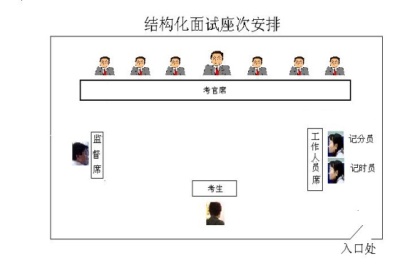 （二）结构化面试的测评要素综合分析能力：思路清晰，富有条理；分析问题全面、透彻、客观；把握问题的实质，抓住问题的主要方面。言语表达能力：以言语的形式，针对不同的听众采用不同的方式、风格，将自己的思想、观点，清晰明确地表达出来，并试图让听众接受的过程。应变能力：在有压力的情境下，思考、解决问题时能够迅速而灵巧地转移角度、随机应变、触类旁通，做出正确的判断和处理。计划、组织、协调能力：对自己、他人、部门的活动做出计划、安排日程、调配资源，并对冲突各方的利益根据一定的标准进行协调。人际交往的意识与技巧：建立和维持自己与他人、团体的关系，这些关系是有目的的、与工作相关的，包括与他人的沟通，以及组织中的服从、合作、协调、指导、监督活动。自我情绪控制：在受到较强刺激或处于不利的情境中时，能保持自己情绪的稳定，并约束自己行为反应的能力(主要根据面试当时考生对一定问题的反应，预测考生在日常生活中的表现)。求职动机与拟任职位的匹配性：求职动机是指在一定需要的刺激下直接推动个体进行求职活动以达到求职目的的内部心理活动；个人的求职目的与拟任职位所能提供的条件相一致时，个体胜任该职位工作并稳定地从事该工作的可能性较大。举止仪表：考生外在的穿着打扮和言行举止表现。二、面试答题思路全点拨结构化面试的题型不外乎五类，通过解读浙江省历年事业单位面试考试真题，我们分别对这几类试题的解题思路做一个总体的梳理：（一）组织管理类组织管理类试题要求考生计划、组织一次活动，来考查计划、组织、协调能力。近年来这类试题的考查点越来越细化，注重考生的实际工作能力。对于组织管理类的题型，总体的答题思路有三个：第一，要有始有终。这个思路是指在答这类题时，要注意按照事情发展的时间顺序和逻辑顺序，按照准备、组织、协调、控制、总结的步骤依次进行计划和安排。第二，要全面考虑，其中对人的安排是核心。在进行准备时，不仅要确定活动的形式和流程，还要将人、财、物、地、时等活动要素考虑到位。在此须牢牢把握，一定要把对人的安排放在首位。第三，要把自己放在活动情境中去考虑。组织管理类的题包含的类型很多，如接待、调查、会议、培训等，各有各的特点，不能一概而论，在答题时要凸显该类活动的特点，杜绝套路化。同时，在组织管理类试题设问时，也有微观、中观、宏观之分，都要求考生在相同时间内答出，这就要求考生对答题的详略和侧重要有所区别，抓住重点、表现亮点。总体说来，考生必须从题目设问出发，把自己放在特定的活动情境中，具体来进行分析，做出有特色、有针对性的安排，这样才能避免模板化，取得高分数。（二）应急应变类在回答这类试题时，一是要注意心理的稳定性，迅速分析情况，积极思考相应对策，提出恰当的措施。二是要注意身份定位，身临其境，将自己置身于题中设定的情境中。这类试题经常会设定身份，那么考生的答题立场就必须以新的身份为出发点，进入一个处理突发事件的模拟过程。三是要扩宽思维，多提对策。一个突发事情往往不止一个解决办法，考生应针对不同假设情况做出相应对策，并权衡利弊选择实施，最终将事件顺利解决。（三）综合分析类对于综合分析类的问题，首先要进行定位。定位包括对题目中所反映的问题的性质进行定位和对与之相关的知识点进行定位。对性质的定位指的是判断题目中的现象是积极类的、消极类的还是辩证类的，对知识点进行定位是指迅速判断题目所反映的问题是属于政治、经济、文化、还是民生，是与我们党和政府的哪些大政方针相关，主要参考依据如十七大报告、十·二五规划和当年的政府工作报告等。定位之后，要具体分析问题，分析问题的思维一定要发散，包括对问题所产生的原因、影响、对策等进行分析。综合分析题答题时要有三度，即广度、高度、深度，从事业单位的立场出发来考虑社会问题，多角度分析社会热点，从政府的高度出发来提出对策，解决问题。同时，在答题时要注意逻辑顺序要清晰，层次分明，重点突出，而不是想到哪里说哪里，胡子眉毛一把抓。（四）人际沟通类对于人际沟通类的题型，一个总体的思路就是遇到困难和挫折多在自己身上找问题，不从别人那里挑毛病。人际沟通类的考题按照题目中所设定的场景，考查考生处理与如下几类人群打交道的能力：第一，与自己上级之间的关系；第二，与自己同事之间的关系；第三，与自己亲人之间的关系；第四，与自己朋友之间的关系；第五，与自己服务对象之间的关系。关于处理与自己上级之间的关系，主要思路是服从领导，尊重领导的权威；处理与同事之间的关系，要热心帮助同事，遇到矛盾要从大局出发，多忍让，不激化矛盾；处理与亲人之间的关系，要尽力做到事业家庭两不误，原则性与灵活性的统一；处理与朋友之间的关系，原则性是第一位的，对于交友要谨慎；处理与自己服务对象之间的关系，要热情有耐心，全心全意为群众服务。（五）自我认知类对自我认知与职位匹配类试题，有三种主要类型：第一类是直接提问类。直接提问类的问法有如下几种问法：“请你介绍一下你自己”、“请问你有那些优缺点”、“请问你为什么要报事业单位”等。对于直接提问类，要注意自己的答案一定要与事业单位的职位要求相匹配，要重点挖掘自己的优点，这些优点反映在自己的学习经历、工作经历、个性特点上，强调自己所具有的这些特点恰恰就是自己的这一职位所需要的。第二类是间接提问类，通过间接的提问来考查考生与职位之间的匹配性。比如“请问你的座右铭是什么”、“请问你最崇拜的人是谁”“请问你最喜欢的著作是什么”等等。要注意一定要挖掘自己所回答的内容符合所报职位的要求。第三类是压力型。通过给考生施加压力的提问来考查考生的应变能力。比如：“你的专业似乎和我们的要求有一定距离，请你谈谈你的看法。”对这类的题要保持冷静淡定，既要承认自己离理想状态还存在差距，又要尽量说服考官自己在所报考职位上具有的优势。以上就是回答结构化面试题的一些基本思路。当然，考生仅是知道这些思路还是远远不够的，必须通过反复的模拟练习才能取得明显的进步。最后，祝各位考生取得成功！三、结构化面试应试技巧事业单位考试面试时间通常控制在20分钟以内，在如此短暂的时间里要给各位考官留下良好的印象，考生需要掌握以下几个方面的技巧：1、谦逊有礼的态度考生从进入面试考场到面试完毕都要礼貌待人，给考官留下良好印象。进入考场时，考生应主动向考官问好，但礼貌的表达要适度，过于拘谨，会显得紧张或不自信；过于夸张则会显得言不由衷，都会影响考官对考生的看法。2、正确有效的倾听优秀的谈话者都是优秀的倾听者。虽然面试中发问的是考官，考生的答话时间比问、比听的时间多，考生还是必须要做好倾听者的角色。因为考官讲话时留心听，是起码的礼貌，考官刚发问就抢着回答，或打断考官的话，都是无礼的表现，会令考官觉得你不尊重他。3、冷静客观的回答面试的主要内容是“问”和“答”，在面试中，考官往往是千方百计“设卡”，以提高考试的难度，鉴别单位真正所需要的人才。在具体面试时，考生若遇到不熟悉或根本不懂的问题时，一定要保持镇静，不要不懂装懂，牵强附会，最明智的选择就是坦率承认自己不懂，这样反而能得到考官的谅解。面试中，考生也会遇到一些过于宽泛的问题，以致不知从何答起，或对问题的意思不甚明白。此时，考生决不能“想当然”地去理解考官所提的问题而贸然回答，一定要采取恰当的方式搞清楚，请求考官谅解并给予更加具体的提示。4、合理控制时间超时是严重的“犯规”（考官通常不会允许），时间剩余太多则会显得回答不充分，因此要科学部署时间。当然，具体的时间分配还要根据每个题目的要求来定，例如在考试中可能出现如下试题：“请作一自我介绍，时间1分钟”“请以‘奋斗’为题作5分钟的演讲”“请介绍一下你自己，时间3分钟”。俗话说：“勤能补拙是良训，一分辛苦一分才。”考生要想取得面试的成功，就要从现在开始扎扎实实地学习，不断积累各个方面的知识，提高自身的综合素质和能力。最后华图祝愿所有参加面试的考生朋友能够顺利过关，实现自己的梦想。四、面试必要注意事项在事业单位面试中，不少考生会犯一些相同的毛病，形式上如吐舌头、翻白眼，甚至转笔等小动作情况，小致影响考官对你的印象，大致被扣分，影响了面试成绩。那么，考生在面试中内容上常犯的毛病有哪些呢，应如何避免，下面我们从内容上谈谈这个问题。（一）主次颠倒，逻辑混乱表现为语无伦次，想到哪说到哪，没有围绕主题进行阐述，思路不清晰，分不清事情的轻重主次，陈述条理混乱，甚至越答越跑题，重点不突出，层次不合理，考官一头雾水。（二）观点不明确，立场不坚定陈述了一大堆，就是没有把自己的观点申明清楚，甚至一会儿支持正面观点，一会儿倒向反面观点，让考官觉得该考生是个立场不坚定、缺乏主见的人。（三）似懂非懂，生搬硬套由于紧张或者准备得不充分，在考场上答辩时想运用平时储备的一些知识点来应对，结果是把这些知识点运用得模棱两可，答不到点子上，造成了机械性的生搬硬套，没有紧扣题目要求，给考官两张皮的感觉，自然就得不了高分。（四）虚浮夸大，不实事求是喜欢把问题说大、说严重点，滥用数字、胡编事例，尤其是编造自己的工作经历，掩饰自己的缺点，给考官造成一种华而不实或不诚信的印象。（五）话语啰嗦，耽误时间不善于表达，言之无物，仅在某一层意思上绕来绕去，话语雷同，口头禅过多，耽误了有限的答题时间，时间到了，还没表述完所想要表述的内容。（六）情绪紧张，心理素质表现不佳过分紧张造成口吃，急于想表达意思但表达不出来，或目光游移不定，甚至大汗淋漓，显得底气不足，且缺乏自信。我当考官的时候曾出现过一个考生一回答问题就失音，说不出话来，最后成绩不得而知。（七）不重礼貌，忽视细节当考官说“请坐”的时候，部分考生会忘记说“谢谢”，虽然很简单的两个字，但体现出了一个考生应具备的基本素质，给考官留下没有礼貌的印象。（八）退场时精神萎靡，缺乏自信以为自己表现不好，失去考上的机会，给考官造成了一种经历不起挫折的感觉。以上这些内容上常见的弊病，都是我们在面试中应尽力去克服的，才能避免失去本应获得的分数。那么如何消除这些弊病呢？华图教育坚持用心服务学员“好老师、好课程、好学生”的“三好”品质深耕教学教研，精心打磨产品质量，帮助学员成就人生梦想  题型题型关键词解决方案片段阅读主旨概括中心、核心、重点、主旨、概括、主要①抓文段重点片段阅读意图判断意在、推出、启示、道理、寓意①在文段重点的基础上把握目的、意图②呼吁选项未必对、原文表述选项未必错片段阅读细节理解正确/不正确、符合/不符合、错误①看清提问方式找正确项or错误项②将选项和文段进行一一对照、比较逻辑填空实词成语①运用排除法，关注词语搭配语句表达语句排序语序正确①看选项——关注首尾句——少数排除多数保留——确定答案—二次验证②首句特点：援引观点、背景铺垫、设问适合做首句；反面论证（否则、不然、如果……不\没有）、补充性表述（当然、也、又等）、结论性表述（因此、所以、最终、终于等）、指代性表述（这、此等），不出现在首句特色题字音、字形、修辞、词语使用、病句歧义句、标点字音字形可恶补；成语使用学造句；标点符号不用看；修辞比喻和比拟；病句提主干；歧义看谓语关键词形式表达逻辑含义推理规则如果P，那么Q；所有的P都是Q；为了P，一定Q；P需要Q；P离不开Q；P→QP是Q的充分条件肯前必肯后：P→Q否后比否前：非Q→非PP→Q，Q→R 可得P→R非P和Q作为前提的时候，不能得到肯定的结论，能够得到的是可能的结论。只有Q，才P；不Q，不P；除非Q，否则不P；Q是P必不可少的；Q是P的基础；P→QQ是P的必要条件肯前必肯后：P→Q否后比否前：非Q→非PP→Q，Q→R 可得P→R非P和Q作为前提的时候，不能得到肯定的结论，能够得到的是可能的结论。且、和、既…又…A且BAB两者并存德摩根定律：并非（A且B）=非A或非B并非（A或B）=非A且非B或，至少有一个A或BAB中至少有一个存在德摩根定律：并非（A且B）=非A或非B并非（A或B）=非A且非B